ГУБЕРНАТОР ВОЛГОГРАДСКОЙ ОБЛАСТИПОСТАНОВЛЕНИЕот 19 декабря 2016 г. N 968ОБ УТВЕРЖДЕНИИ ПОЛОЖЕНИЯ О КОМИТЕТЕ ЮСТИЦИИВОЛГОГРАДСКОЙ ОБЛАСТИВ соответствии с Уставом Волгоградской области от 24 февраля 2012 г. N 1-ОД, постановлением Губернатора Волгоградской области от 27 мая 2022 г. N 309 "О системе и структуре исполнительных органов Волгоградской области" постановляю:(преамбула в ред. постановления Губернатора Волгоградской обл. от 09.07.2022 N 414)1. Утвердить прилагаемое Положение о комитете юстиции Волгоградской области.2. Признать утратившими силу постановления Губернатора Волгоградской области:от 02 мая 2012 г. N 258 "Об утверждении Положения о комитете по обеспечению деятельности мировых судей Волгоградской области";от 24 октября 2012 г. N 1027 "О внесении изменений в постановление Губернатора Волгоградской области от 02 мая 2012 г. N 258 "Об утверждении Положения о комитете по обеспечению деятельности мировых судей Волгоградской области";от 19 января 2015 г. N 12 "О внесении изменений в постановление Губернатора Волгоградской области от 02 мая 2012 г. N 258 "Об утверждении Положения о комитете по обеспечению деятельности мировых судей Волгоградской области";от 09 февраля 2015 г. N 110 "Об утверждении Положения об отделе записи актов гражданского состояния аппарата Губернатора Волгоградской области";от 06 августа 2015 г. N 703 "О внесении изменения в постановление Губернатора Волгоградской области от 02 мая 2012 г. N 258 "Об утверждении Положения о комитете по обеспечению деятельности мировых судей Волгоградской области";от 22 декабря 2015 г. N 1133 "О внесении изменений в постановление Губернатора Волгоградской области от 02 мая 2012 г. N 258 "Об утверждении Положения о комитете по обеспечению деятельности мировых судей Волгоградской области".3. Настоящее постановление вступает в силу с 01 марта 2017 г. и подлежит официальному опубликованию.ГубернаторВолгоградской областиА.И.БОЧАРОВУтвержденопостановлениемГубернатораВолгоградской областиот 19 декабря 2016 г. N 968ПОЛОЖЕНИЕО КОМИТЕТЕ ЮСТИЦИИ ВОЛГОГРАДСКОЙ ОБЛАСТИ1. Общие положения1.1. Комитет юстиции Волгоградской области (далее именуется - Комитет) является органом исполнительной власти Волгоградской области, осуществляющим организационное обеспечение деятельности мировых судей Волгоградской области (далее именуются - мировые судьи), выполняющим функции уполномоченного органа в области обеспечения граждан бесплатной юридической помощью на территории Волгоградской области, осуществляющим организацию деятельности по государственной регистрации актов гражданского состояния на территории Волгоградской области, обеспечивающим составление списков кандидатов в присяжные заседатели федеральных судов общей юрисдикции и осуществляющим ведение регистра муниципальных нормативных правовых актов Волгоградской области.1.2. Комитет в своей деятельности руководствуется Конституцией Российской Федерации, федеральными конституционными законами, федеральными законами, указами и распоряжениями Президента Российской Федерации, постановлениями и распоряжениями Правительства Российской Федерации, Уставом Волгоградской области, законами Волгоградской области, постановлениями и распоряжениями Губернатора Волгоградской области, постановлениями Администрации Волгоградской области, а также настоящим Положением.1.3. Комитет осуществляет свою деятельность как непосредственно, так и во взаимодействии с территориальными органами федеральных органов исполнительной власти, органами исполнительной власти Волгоградской области, органами местного самоуправления муниципальных образований Волгоградской области, организациями и гражданами.1.4. Комитет обеспечивает при реализации своих полномочий приоритет целей и задач по развитию конкуренции на товарных рынках в установленной сфере деятельности.(п. 1.4 введен постановлением Губернатора Волгоградской обл. от 17.12.2018 N 838)2. Полномочия КомитетаКомитет осуществляет следующие полномочия:2.1. В сфере организационного обеспечения деятельности мировых судей:осуществляет кадровое и финансовое обеспечение деятельности аппаратов мировых судей;осуществляет материально-техническое обеспечение деятельности мировых судей;принимает в установленном порядке меры по размещению мировых судей и работников их аппаратов в служебных помещениях, в том числе организует работу по осуществлению строительства, ввода в эксплуатацию, капитального и текущего ремонта зданий и помещений;организует выполнение мер пожарной и иной безопасности в помещениях, занимаемых мировыми судьями;осуществляет мероприятия по техническому обеспечению помещений, занимаемых мировыми судьями;осуществляет организационно-методическое обеспечение и контроль за ведением делопроизводства, судебной статистики и архивов на судебных участках мировых судей;осуществляет информационное обеспечение деятельности мировых судей;организует профессиональную переподготовку и повышение квалификации мировых судей в порядке, предусмотренном действующим законодательством;осуществляет контроль за целевым использованием оборудования и имущества, переданного в пользование мировым судьям.2.2. В сфере выполнения функции уполномоченного органа в области обеспечения граждан бесплатной юридической помощью на территории Волгоградской области:осуществляет установленные законодательством Российской Федерации и законодательством Волгоградской области полномочия в области обеспечения граждан бесплатной юридической помощью, функционирования и развития государственной системы бесплатной юридической помощи на территории Волгоградской области, а также правового информирования и правового просвещения населения;участвует в реализации государственной политики в области обеспечения граждан бесплатной юридической помощью на территории Волгоградской области;осуществляет оценку качества оказания общественно полезной услуги и выдачу заключения о соответствии качества общественно полезной услуги по содействию в предоставлении бесплатной юридической помощи, оказываемой социально ориентированной некоммерческой организацией, критериям, установленным постановлением Правительства Российской Федерации.(в ред. постановления Губернатора Волгоградской обл. от 15.03.2021 N 180)2.3. В сфере организации деятельности по государственной регистрации актов гражданского состояния на территории Волгоградской области:координирует и контролирует деятельность отделов записи актов гражданского состояния муниципальных районов и городских округов Волгоградской области (далее именуются - отделы ЗАГС) по реализации государственных полномочий в сфере государственной регистрации актов гражданского состояния на территории Волгоградской области;обеспечивает применение отделами ЗАГС единообразной практики государственной регистрации актов гражданского состояния, предоставления отчетности, планирования и организации труда;обеспечивает предварительное рассмотрение предложений по кандидатурам, направляемым органами местного самоуправления муниципальных районов и городских округов Волгоградской области, для согласования с Губернатором Волгоградской области для назначения на должность руководителей отделов ЗАГС;организует мероприятия по повышению квалификации работников отделов ЗАГС;организует работу отделов ЗАГС по оказанию международной правовой помощи в сфере государственной регистрации актов гражданского состояния, направляет запросы о правовой помощи в компетентные органы Российской Федерации и иностранных государств в установленном порядке;обеспечивает отделы ЗАГС бланками свидетельств о государственной регистрации актов гражданского состояния;проверяет состояние учета, хранения и использования бланков свидетельств о государственной регистрации;осуществляет учет, обработку, систематизацию и хранение книг государственной регистрации актов гражданского состояния (актовых книг), собранных из вторых экземпляров записей актов гражданского состояния на бумажных носителях, принятых на хранение в архив Комитета;(в ред. постановления Губернатора Волгоградской обл. от 11.01.2022 N 9)проставляет в установленном порядке отметки, вносит исправления и (или) изменения во вторые экземпляры записей актов гражданского состояния;абзац исключен. - Постановление Губернатора Волгоградской обл. от 15.03.2021 N 180;осуществляет проставление апостиля на официальных документах, выданных компетентными органами в подтверждение фактов государственной регистрации актов гражданского состояния или их отсутствия, подлежащих вывозу за пределы территории Российской Федерации.(абзац введен постановлением Губернатора Волгоградской обл. от 17.12.2018 N 838)2.4. В сфере обеспечения составления списков кандидатов в присяжные заседатели федеральных судов общей юрисдикции:осуществляет взаимодействие с федеральными судами общей юрисдикции по вопросам составления (изменения) списков кандидатов в присяжные заседатели соответствующих судов;осуществляет взаимодействие с исполнительно-распорядительными органами муниципальных районов и городских округов Волгоградской области по вопросам составления (изменения) списков кандидатов в присяжные заседатели федеральных судов общей юрисдикции;выполняет работу, направленную на составление списков кандидатов в присяжные заседатели из числа граждан, постоянно проживающих на территории Волгоградской области;обеспечивает направление списков кандидатов в присяжные заседатели в соответствующий суд в установленные сроки;осуществляет подготовку материалов для рассмотрения заявлений граждан об исключении их из списков кандидатов в присяжные заседатели;(в ред. постановления Губернатора Волгоградской обл. от 17.12.2018 N 838)обеспечивает проведение проверки списков кандидатов в присяжные заседатели и при необходимости внесение в них изменений и дополнений.2.5. В сфере ведения регистра муниципальных нормативных правовых актов Волгоградской области:осуществляет внесение муниципальных нормативных правовых актов и дополнительных сведений о них в регистр муниципальных нормативных правовых актов Волгоградской области;представляет сведения, содержащиеся в регистре муниципальных нормативных правовых актов Волгоградской области, в случаях, установленных действующим законодательством;составляет протоколы об административных правонарушениях в случаях и порядке, установленных действующим законодательством.2.6. Организует и обеспечивает мобилизационную подготовку и мобилизацию в соответствии с действующим законодательством.2.7. Осуществляет внутренний финансовый контроль и внутренний финансовый аудит.2.8. Составляет и утверждает смету расходов на содержание Комитета.2.9. Осуществляет функции и полномочия учредителя в отношении подведомственных Комитету организаций в порядке, установленном действующим законодательством.Согласовывает штатные расписания организаций, подведомственных Комитету.2.10. Осуществляет полномочия главного распорядителя и получателя средств областного бюджета, межбюджетных трансфертов из федерального бюджета, выделяемых на решение вопросов, отнесенных к ведению Комитета.2.11. Осуществляет полномочия главного администратора (администратора) доходов областного бюджета и выполняет обязанности, связанные с этим.2.12. Обеспечивает учет операций со средствами от приносящей доход деятельности и сдачи имущества в аренду.2.13. Осуществляет функции государственного заказчика при осуществлении закупок товаров, работ, услуг для обеспечения государственных нужд Волгоградской области в установленной сфере деятельности.2.14. Разрабатывает проекты законов Волгоградской области, проекты правовых актов Губернатора Волгоградской области, Администрации Волгоградской области, договоров и соглашений в установленной сфере деятельности.2.15. Привлекает в установленном порядке научные организации, работников государственных и иных органов, учреждений и организаций, специалистов и экспертов для решения вопросов, входящих в компетенцию Комитета.2.16. Обеспечивает в пределах своей компетенции соответствующий режим хранения и защиты полученной в процессе деятельности конфиденциальной информации, персональных данных и сведений, составляющих государственную тайну.2.17. Подготавливает государственную статистику и иную отчетность по направлениям деятельности Комитета и обеспечивает ее своевременное представление в уполномоченные органы.2.18. Осуществляет в установленном порядке комплектование, хранение, учет и использование архивных документов, образовавшихся в процессе своей деятельности.2.19. Рассматривает жалобы и обращения граждан и юридических лиц в пределах своей компетенции.2.20. Запрашивает в установленном порядке от федеральных органов исполнительной власти и их территориальных органов, органов исполнительной власти Волгоградской области, органов местного самоуправления муниципальных образований Волгоградской области, организаций информацию по вопросам, отнесенным к компетенции Комитета.2.21. Создает в необходимых случаях совещательные и экспертные органы (советы, комиссии, группы, коллегии и другие органы), в том числе межведомственные.2.22. Осуществляет иные полномочия в соответствии с действующим законодательством.3. Организация деятельности Комитета3.1. Комитет возглавляет председатель Комитета, назначаемый на должность и освобождаемый от должности Губернатором Волгоградской области.Назначение председателя Комитета на должность осуществляется по согласованию с федеральным органом исполнительной власти, осуществляющим функции по выработке и реализации государственной политики и нормативно-правовому регулированию, а также контролю и надзору в сфере государственной регистрации актов гражданского состояния.(абзац введен постановлением Губернатора Волгоградской обл. от 15.03.2021 N 180)3.2. Председатель Комитета имеет заместителей, назначаемых на должность и освобождаемых от должности в установленном порядке.В случае отсутствия председателя Комитета его полномочия осуществляет один из заместителей председателя Комитета.3.3. Председатель Комитета:руководит деятельностью Комитета на принципах единоначалия;без доверенности действует от имени Комитета, в том числе представляет его интересы, открывает и закрывает счета, совершает сделки, иные юридические действия от имени Комитета в соответствии с законодательством;выдает доверенности на право представительства от имени Комитета;издает приказы Комитета;представляет на утверждение Губернатору Волгоградской области положение, структуру и штатную численность Комитета;распределяет обязанности между заместителями председателя Комитета и руководителями структурных подразделений Комитета по направлениям деятельности;утверждает штатное расписание Комитета в пределах штатной численности и фонда оплаты труда;утверждает смету расходов на содержание Комитета в пределах доведенных лимитов бюджетных обязательств;назначает на должности государственной гражданской службы Волгоградской области, заключает, изменяет и расторгает служебные контракты с работниками Комитета;утверждает должностные регламенты государственных гражданских служащих, проходящих государственную гражданскую службу Волгоградской области в Комитете;применяет к государственным гражданским служащим меры поощрения и дисциплинарного воздействия;решает в соответствии с законодательством иные вопросы, связанные с прохождением государственными гражданскими служащими Волгоградской области государственной гражданской службы в Комитете;принимает на работу иных работников Комитета, заключает, изменяет и расторгает с ними трудовые договоры, утверждает должностные инструкции, применяет к ним меры поощрения и меры дисциплинарного воздействия, осуществляет иные полномочия работодателя, предусмотренные законодательством;утверждает положения о структурных подразделениях Комитета;утверждает уставы подведомственных Комитету организаций;назначает на должность и освобождает от должности руководителей подведомственных Комитету организаций, заключает, изменяет и расторгает с ними трудовые договоры;обеспечивает соблюдение государственными гражданскими служащими Комитета должностных регламентов, служебного распорядка и порядка работы со служебными документами;вносит в установленном порядке предложения о присвоении почетных званий и награждении государственными наградами Российской Федерации и наградами Волгоградской области государственных гражданских служащих и иных работников Комитета, а также работников подведомственных Комитету государственных учреждений;в пределах своей компетенции распоряжается финансовыми средствами и имуществом, закрепленным за Комитетом;организует прием граждан, рассмотрение обращений граждан и организаций в пределах компетенции Комитета;осуществляет иные полномочия в установленной сфере деятельности в соответствии с действующим законодательством.3.4. Имущество Комитета является государственной собственностью Волгоградской области и закрепляется за ним на праве оперативного управления.3.5. Финансирование расходов на содержание Комитета осуществляется за счет средств областного бюджета.3.6. Комитет является юридическим лицом, имеет самостоятельный баланс, счета, открываемые в соответствии с законодательством Российской Федерации и Волгоградской области, гербовую и иные печати, бланки и штампы со своим наименованием.3.7. Официальное полное наименование Комитета - комитет юстиции Волгоградской области.Официальное сокращенное наименование - Облкомюстиции.3.8. Место нахождения Комитета: Волгоград.3.9. Реорганизация и ликвидация Комитета осуществляются в соответствии с законодательством.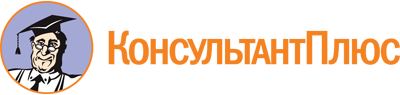 Постановление Губернатора Волгоградской обл. от 19.12.2016 N 968
(ред. от 09.07.2022)
"Об утверждении Положения о комитете юстиции Волгоградской области"Документ предоставлен КонсультантПлюс

www.consultant.ru

Дата сохранения: 19.10.2022
 Список изменяющих документов(в ред. постановлений Губернатора Волгоградской обл. от 01.08.2017 N 474,от 17.12.2018 N 838, от 15.03.2021 N 180, от 11.01.2022 N 9,от 09.07.2022 N 414)Список изменяющих документов(в ред. постановлений Губернатора Волгоградской обл. от 01.08.2017 N 474,от 17.12.2018 N 838, от 15.03.2021 N 180, от 11.01.2022 N 9)